Könnyűipari Ágazati Párbeszéd Bizottság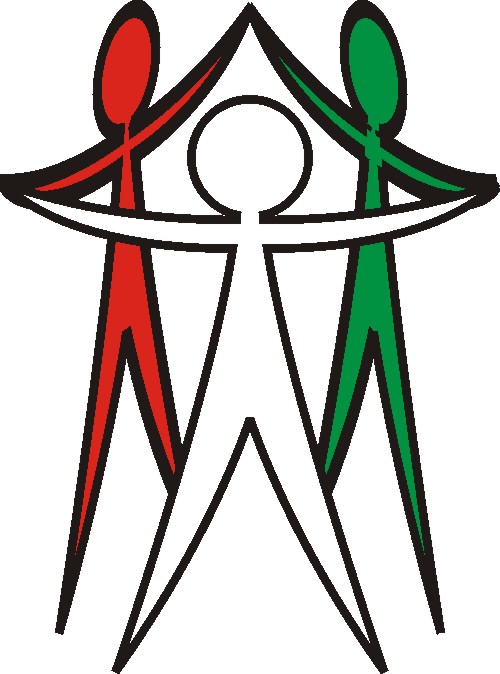 (KÁPB)1054 Budapest, Kálmán Imre u. 2.Telefon: 262 2000, fax: 261 5260, e-mail: kokas@innovatext.hu __________________________________________________________REGISZTRÁCIÓS LAPHogyan tovább könnyűipar?szakmai rendezvény2017. március 7. (kedd)Jelentkezés: a - 1015 Budapest, Hattyú u. 16. 2. emelet 7.;
Tel./Fax: 36 (1) 201 8782, e-mail: titkarsag@tmte.huJelentkezési határidő: 2017. március 2.Részt kívánok venni a programon:   Név:		Beosztás:	Név:		Beosztás:	Cég:	Cím:	Telefon: 	Fax:	E-mail:	A cég tevékenységi köre:	Dátum:	Aláírás:	